Теме урока: Тангенс суммы и разности аргументов.Цели урока: образовательные – систематизация уже имеющихся знаний по формулам тригонометрии, отработка навыков применения формул для тригонометрических выражений;воспитательные – воспитание самостоятельности, работоспособности, таких качеств характера как настойчивость в достижении цели, умение не растеряться в проблемных ситуациях, способности к сотрудничеству;развивающие – развитие коммуникативных способностей, повышение интеллектуального уровня, кругозора, повышение мотивации к изучению математики, развитие логического мышления, умения выделять главное, проводить обобщение, делать верные логические выводы.	Задачи урока: - повторение ранее изученного материала по тригонометрии;- повторение формул тригонометрии;- отработка навыка преобразования тригонометрических выражений и решения уравнений с помощью основных тригонометрических формул.Оборудование: мультимедиа проектор, экран, доска, презентация, карточки с заданиями для работы на уроке, карточки с заданиями для самостоятельной работы.Методы деятельности: репродуктивный и частично – поисковый.Использование новейших технологий познавательной деятельности: презентация, контроль знаний в режиме самоконтроля и диагностики знаний .План урока

Ход урока:1.Организационный момент.Приветствие, сообщение темы и задач урока.Учитель: немецкий гений Иоганн Вольфганг Гёте однажды заметил: «Недостаточно только получать знания, надо найти им приложение. Недостаточно только желать; надо делать». Так вот, давайте сегодня на уроке будем следовать этому высказыванию писателя, будем активны, внимательны, будем поглощать знания с большим удовольствием, ведь они пригодятся вам в вашей дальнейшей жизни.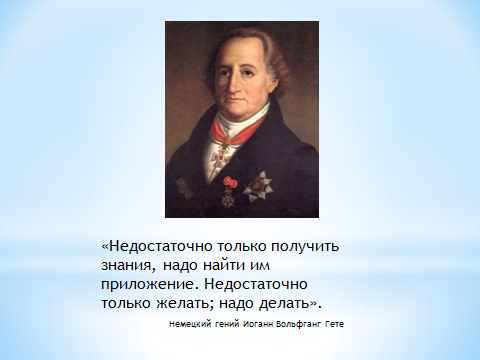 2. Актуализация знаний. Урок мы начнём с выполнения небольшой устной  работы, которая нацелена на повторение основных тригонометрических тождеств, проверку усвоения предыдущего материала.Упростить выражения и найти их значения :а) sin· sin (2+3) + cos (2+3) ·cosб) cos 2· sin (-) - cos (-)·sin 2в) sin 81°· cos 21° - cos 81° ·sin 21°г) cos ·cos -  sin· sinд) sin · cos  + cos  ·sin е) cos78°·cos18° +  sin78°· sin18°ж) з)  и) к) Ответы к заданию: а) cos (3+); б) – sin(+); в); г)-; д)1; е) ;ж); з) ;и) ; к) -.Учитель: Работа по самооценке. Показать на диаграмме уровень усвоения теории.3. Закрепление материала.Учитель: рассмотрим решение уравнений на применение формул ( к доске вызывается по желанию ученик, который решает и комментирует вслух все решение):а)sin х· cos 3х - cos х ·sin 3х = Решение: применяя формулу синуса суммы получим   sin (х + 3х ) =                                                                                                  sin 4х =                                                                                                       4х = ( -1)n+ n , где n                                                                                                     х=   ( -1)n+,  где n4.Отработка навыков.Учитель: разучивание тригонометрических формул в школе не для того чтобы вы всю оставшуюся жизнь вычисляли синусы , косинусы и тангенсы, а для того чтобы ваш мозг приобрел способность работать. “Дороги не те знания, которые отлагаются в мозгу, как жир; дороги те, которые превращаются в умственные мышцы” писал английский философ и социолог Г. Спесер. На ваших столах лежат карточки с заданиями. Выберите из предложенных уравнений то уравнение, где будет применяться при решении формула синуса суммы или разности аргументов. Решите самостоятельно.Предложенные задания:а) cos 4х·cosх -  sin4х· sinх =  -;б)  sin 5х· cos х + cos 5х ·sin х = -;в)=  -Решение заданий для самостоятельного выбора:б) sin 5х· cos х + cos 5х ·sin х = -     sin6х = -      6х = ( -1)n  + n , где n        х = ( -1)n+ , где nУчитель: Работа по самооценке. Покажите на диаграмме уровень вашего усвоения данной формулы и умение применить её к решению тригонометрического уравнения.Учитель: рассмотрим решение следующего уравнения   cos 3х·cos5х -  sin3х· sin5х = 0( к доске вызывается по желанию ученик, который решает и комментирует вслух все решение)                                                                                                  cos 8х = 0                                                                                                   8х = +,где                                                                                                    х = +,где   Учитель:  Выберите из предложенных уравнений то уравнение, где будет применяться при решении формула косинус суммы или разности аргументов. Решите самостоятельно.Решение заданий для самостоятельного выбора:а) cos 4х·cosх -  sin4х· sinх =  -    cos 5х =  -     5х = +2,где     х = +, гдеУчитель: Работа по самооценке. Покажите на диаграмме уровень вашего усвоения данной формулы и умение применить её к решению тригонометрического уравнения.Учитель: рассмотрим решение  уравнения   = 1( к доске вызывается по желанию ученик, который решает и комментирует вслух все решение)                                                                                 Ответ: х = - ,где   Учитель: Выберите из предложенных уравнений то уравнение, где будет применяться при решении формула тангенса суммы или разности аргументов. Решите самостоятельно.Решение заданий для самостоятельного выбора:в)=  -tg(+ х) = -+ х =  -+n , где nх = -+n , где nУчитель: Работа по самооценке. Покажите на диаграмме уровень вашего усвоения данной формулы и умение применить её к решению тригонометрического уравнения.Подведение итогов работы. Выставление оценок согласно критериям.Ключ для выставления оценок:16 -20  баллов – оценка «5»13 -15  баллов – оценка «4»6 -12  баллов – оценка «3»менее 6 баллов – оценка «2»5.Дополнительное задание:Вычислите:)а) б)) Работа по слайду( повторить решение простейших тригонометрических тригонометрических уравнений, верны ли все решения?):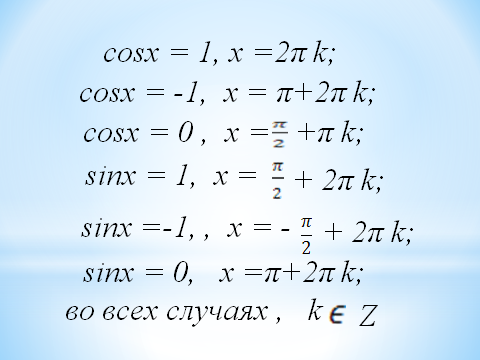 Работа с кроссвордом.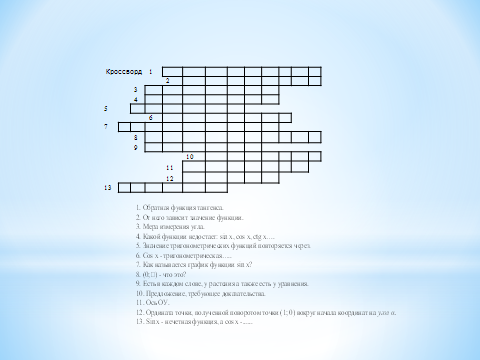 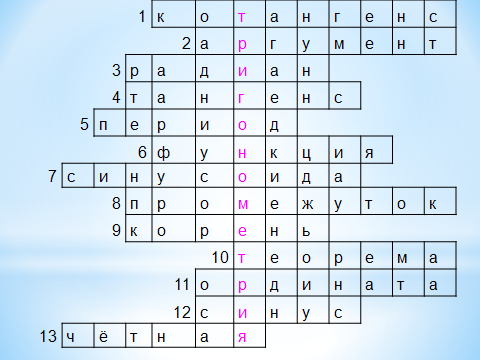 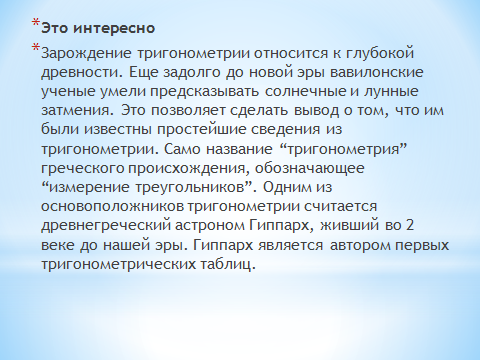 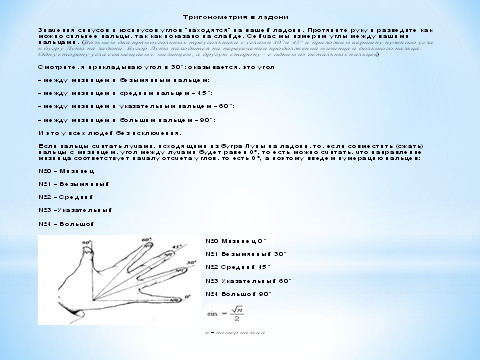 Итог урока. Выставление и комментирование оценок ученикам, работающим у доски. Озвучивание оценок , выставленных учениками по диаграмме оценивания. Учитель: Однажды Сократ, окруженный учениками, поднимался к храму. Навстречу им спускалась известная афинская гетера. " Вот ты гордишься своими учениками, Сократ, - улыбнулась она ему, - но стоит мне только легонько поманить их, как они покинут тебя и пойдут вслед за мной". Мудрец же ответил так: " Да, но ты зовёшь их вниз, в теплую весёлую долину, а я веду их вверх, к неприступным, чистым вершинам". Вот и мы с вами сегодня поднялись на одну ступеньку вверх, научившись применять  формулы тригонометрии.Используемая литература.1.	Мордкович А.Г. Алгебра и начала анализа10 – 11 классы в 2 частях( учебник, задачник) Для общеобразовательных учреждений. – 12-е изд. – М.: Мнемозина, 2011.2.	Макеева А.В. Карточки по тригонометрии. 10-11 классы: Дидактический материал для учителя - ОАО “Издательство “Лицей”, Саратов, 2002.3.	Изучение алгебры и начал анализа 10-11: Методические рекомендации к учеб.; кн. для учителя / Н.Е.Федорова, М.В. Ткачева. – М.: Просвещение, 2007.4.	Дидактические материалы по алгебре и началам анализа для 10 класс/М.И. Шабунин, М.В. Ткачева и др. -2-е изд. - М.: Просвещение, 2007.5.	Решетников Н.Н. Материалы курса “Тригонометрия в школе” лекции 1-8. – М.: Педагогический университет “Первое сентября”, 20066.	Газета “Первое сентября. Математика”. - №6, 2004.7.	Сборники заданий к ЕГЭ 2002, 2011.Электронная поддержка урока:1.	Авторская презентация .2.	Авторский подбор заданий. 
№
Этап урока
Цель этапа
Время
Организационный момент
Сообщение темы урока, постановка цели урока, сообщение этапов урока 
2 мин.2.
Проведение актуализации знаний
Проверить знание тригонометрических формул
7 мин.3.Закрепление материалав три этапаЗакрепить и отработать  умение и навыки  решать тригонометрические уравнения с помощью формул синуса, косинуса и тангенса суммы и разности аргументов4 мин – 3раза4.Проведение самостоятельной работыПроверить знания по данной теме
4 мин- 3 раза5.Интересно о предметеСтимулировать мотивацию и интерес к изучению тригонометрии5 мин6.Итог урокаСделать вывод о работе учащихся на уроке2 мин